บันทึกข้อความ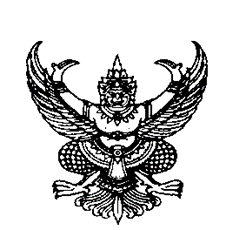 ส่วนราชการ......................................................................................................................................................ที่  อบ  ....................................................................... วันที่  ............................................................................              เรื่อง  ขออนุมัติจัดจัดซื้อ/จัดจ้าง....................................................... เรียน  นายกองค์การบริหารส่วนตำบลคำไหล		เรื่องเดิม...............................................................................................................................................................................................................................................................................................................................................................................................................................................................................................................ข้อเท็จจริงสำนัก/กอง..................................................... องค์การบริหารส่วนตำบลคำไหล มีความประสงค์จะดำเนินการจัดซื้อ/จัดจ้าง/โครงการ.................................................โดยวิธี....................................... เพื่อ     (เหตุผลความจำเป็นที่ต้องซื้อ).                   โดยรายละเอียดปรากฏตามสิ่งที่แนบมาพร้อมนี้กฎหมาย/ระเบียบ1.พระราชบัญญัติการจัดซื้อจัดจ้างและการบริหารพัสดุภาครัฐ พ.ศ.2560 มาตรา 56 วรรคหนึ่ง  (๓) วิธีเฉพาะเจาะจง ได้แก่ การที่หน่วยงานของรัฐเชิญชวนผู้ประกอบการที่มีคุณสมบัติ ตรงตามเงื่อนไขที่หน่วยงานของรัฐกำหนดรายใดรายหนึ่งให้เข้ายื่นข้อเสนอ หรือให้เข้ามาเจรจาต่อรองราคา รวมทั้งการจัดซื้อจัดจ้างพัสดุกับผู้ประกอบการโดยตรงในวงเงินเล็กน้อยตามที่กำหนดในกฎกระทรวง ที่ออกตามความในมาตรา ๙๖ วรรคสอง2.ระเบียบกระทรวงการคลัง ว่าด้วยการจัดซื้อจัดจ้างและการบริหารพัสดุภาครัฐ พ.ศ.2560 ข้อ 21 วรรคหนึ่ง ในการซื้อหรือจ้างที่มิใช่การจ้างก่อสร้าง ให้หัวหน้าหน่วยงานของรัฐแต่งตั้ง 000000คณะกรรมการขึ้นมาคณะหนึ่ง หรือจะให้เจ้าหน้าที่หรือบุคคลใดบุคคลหนึ่งรับผิดชอบในการจัดทำร่างขอบเขตของงานหรือรายละเอียดคุณลักษณะเฉพาะของพัสดุที่จะซื้อหรือจ้าง รวมทั้งหมดหลักเกณฑ์การพิจารณาคัดเลือกข้อเสนอด้วยข้อเสนอเพื่อพิจารณา			1.เห็นควรพิจารณาอนุมัติจัดซื้อ/จัดจ้าง.......................................................................... และขอแต่งตั้งขอแต่งตั้งคณะกรรมการและบุคคลคนที่เกี่ยวข้องดังนี้			1.1 คณะกรรมการ/บุคคล จัดทำร่างขอบเขตของงาน หรือรายละเอียดคุณลักษณะเฉพาะของพัสดุที่จะซื้อหรือจ้าง ประกอบด้วย		     	         (1) .............................................ตำแหน่ง.........................................................ประธาน 			     (2) ............................................ตำแหน่ง.......................................................  กรรมการ			     (3)..............................................ตำแหน่ง....................................................... กรรมการ          		1.2 คณะกรรมการ/ผู้ ตรวจรับพัสดุ ประกอบด้วย			       (1) .............................................ตำแหน่ง.........................................................ประธาน 			    (2) ............................................ตำแหน่ง.......................................................  กรรมการ			    (3)..............................................ตำแหน่ง....................................................... กรรมการ 2.หรือพิจารณาสั่งการอื่นใดตามความเหมาะสม     		จึงเรียนมาเพื่อโปรดพิจารณา                                              ลงชื่อ                                       เจ้าหน้าที่ผู้รับผิดชอบ                                                      (....................................................)                                               ตำแหน่ง...................................................   ความเห็นของหัวหน้าสำนัก /กอง.........................................................................................................                                                ลงชื่อ
                                                     (.............................................                                      ตำแหน่ง  หัวหน้าสำนัก /กอง.......................
 มีงบประมาณคงเหลือเพียงพอสามารถเบิกจ่ายได้ งบประมาณคงเหลือไม่เพียงพอ                   (ลงชื่อ)                                                      (นายประเสริฐ ศรีจันทร์)                                                        นักทรัพยากรบุคคลชำนาญการ รักษาราชการแทน                                                     ผู้อำนวยการกองคลังความเห็นของปลัดองค์การบริหารส่วนตำบล.....................................................................................................
                                             (ลงชื่อ)..........................................................                                                      
                                                       (………………………………………….)
                                                        ปลัดองค์การบริหารส่วนตำบล
คำสั่ง อนุมัติ   ไม่อนุมัติ  .......................................................................................................................................................                                                (ลงชื่อ)..........................................................                                                      
                                                       (………………………………………….)
                                                  นายกองค์การบริหารส่วนตำบลคำไหล***กรณีไม่ใช่งานก่อสร้าง***เอกสารแนบร่างขอบเขตของงาน ( Term Of Reference : TOR )งานจัดซื้อ จัดจ้าง……………………………………………………… ประจำปีงบประมาณ พ.ศ. ๒๕๖๖องค์การบริหารส่วนตำบลคำไหล อำเภอศรีเมืองใหม่ จังหวัดอุบลราชธานีความเป็นมา………………………………………………………………………………………………………………………………………………………………………………………………………………………………………………………………………………………………………………………………………………………………………………………………………………………………………………………………………………2.วัตถุประสงค์ ๒.๑ …………………………………………………………………………………………………………………..………………………      ๒.๒ …………………………………………………………………………………………………………………..………………………      ๒.๓ ………………………………………………………………………………………………..………………..………………………3.คุณสมบัติผู้ประสงค์จะเสนอราคา………………………………………………………………………………………………………………………………………………………………………………………………………………………………………………………………………………………………………………………………………………………………………………………………………………………………………………………………………………4.รูปแบบรายการ และคุณลักษณะเฉพาะ………………………………………………………………………………………………………………………………………………………………………………………………………………………………………………………………………………………………………………………………………………………………………………………………………………………………………………………………………………5. ระยะเวลาดำเนินการ…………………………………………………………………………………………………………………………………………………………6. ระยะเวลาส่งมอบงาน…………………………………………………………………………………………………………………………………………………………7. วงเงินในการจัดซื้อ…………………………………………………………………………………………………………………………………………………………๘. เงื่อนไขการชำระเงิน…………………………………………………………………………………………………………………………………………………………๙. ผู้รับผิดชอบงาน/โครงการและสถานที่ติดต่อ…………………………………………………………………………………………………………………………………………………………๑๐. วิธีการดำเนินการจัดหา…………………………………………………………………………………………………………………………………………………………              (ลงชื่อ)                                      ประธานกรรมการ                                                      (…………………………………)  ตำแหน่ง.............................................(ลงชื่อ)                                 กรรมการ               (ลงชื่อ)                                    กรรมการ             (……………………………….)			     (……………………………………….)  ตำแหน่ง............................................. 			 ตำแหน่ง.............................................